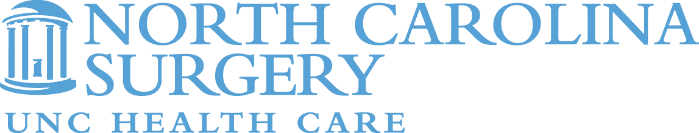 Five Year Weight HistoryPatient Name__________________________________________DOB______________________Date			Weight1.__________           __________2.__________________________3.__________________________4.__________________________5.__________________________Please stamp or sign from physician’s office that gave the weight history._________________________________________________________